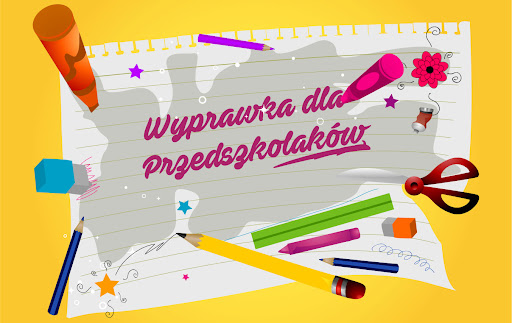 KAPCIEUBRANIE NA ZAMIANĘ2 OPAKOWANIA CHUSTECZEK2 OPAKOWANIA CHUSTECZEK  NAWILŻANYCHKREDKI OŁÓWKOWE( BAMBINO- GRUBE 12 SZT.)OPAKOWANIE RĘCZNIKÓW PAPIEROWYCH2 SZT. OŁÓWKI MIĘKKIETECZKA A4- 2 SZT.